附件                          发票监制章式样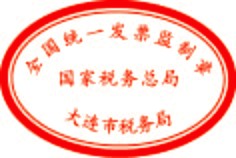 